      Ministerul Mediului, Apelor și Pădurilor 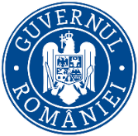   Agenţia Naţională pentru Protecţia Mediului                                             DECIZIA ETAPEI DE ÎNCADRARE                                                                  25.04.2023                                                                (PROIECT)Ca urmare a solicitării de emitere a acordului de mediu adresate de COMUNA MĂTĂSARU prin PRIMAR NAIE RADU, cu sediul în com. Mătăsaru, sat Crețulești, nr.78, jud. Dâmbovița  înregistrată la sediul Agenției pentru Protecția Mediului (APM) Dâmbovița cu nr. 2158 din 09.02.2023, în baza Legii nr. 292/2018 privind evaluarea impactului anumitor proiecte publice şi private asupra mediului şi a Ordonanţei de urgenţă a Guvernului nr. 57/2007 privind regimul ariilor naturale protejate, conservarea habitatelor naturale, a florei şi faunei sălbatice, aprobată cu modificări şi completări prin Legea nr. 49/2011, cu modificările şi completările ulterioare,Agenția pentru Protecția Mediului (APM) Dâmbovița decide, ca urmare a consultărilor desfăşurate în cadrul şedinţei Comisiei de analiză tehnică din data de 13.04.2023 că proiectul ”Modernizare înfrastructură rutieră de interes local în  comuna Mătăsaru, județul Dâmbovița”, propus a fi amplasat în com. Mătăsaru, județul Dâmbovița, nu se supune evaluării impactului asupra mediului, nu se supune evaluării adecvate și nu se supune evaluării impactului asupra corpurilor de apăJustificarea prezentei decizii:I. Motivele pe baza cărora s-a stabilit luarea deciziei etapei de încadrare in procedura de evaluare a impactului asupra mediului sunt următoarele:a) proiectul se încadrează în prevederile Legii nr. 292/2018 privind evaluarea impactului anumitor proiecte publice şi private asupra mediului, Anexa nr. 2 pct. 13, lit. a;b) impactul realizării proiectului asupra factorilor de mediu va fi redus pentru sol, subsol, vegetație, fauna si nesemnificativ pentru ape, aer si așezările umane;c) nu au fost formulate observaţii din partea publicului în urma mediatizării depunerii solicitării de emitere a acordului de mediu respectiv, a luării deciziei privind etapa de încadrare;1. Caracteristicile proiectelor a) mărimea proiectului:       SITUAȚIA EXISTENTĂPrin proiect se propune modernizarea sistemului rutier, a dispozitivelor de preluare a apelor pluviale și semnalizare rutieră a 20 de tronsoane de drumuri sătești de interes local din comuna Mătăsaru, cu o lungime totală de 6954,00ml. Acestea sunt:Sat MătăsaruStrada Macului 		NC71232	Km 0+000.00 – Km 0+302.00Strada Margaretei 	NC71251	Km 0+000.00 – Km 0+206.00Strada Magnoliei 		NC71253	Km 0+000.00 – Km 0+521.70 Strada Mărului 		NC71230	Km 0+000.00 – Km 0+471.00 Strada Mușețelului 	NC71233	Km 0+000.00 – Km 0+167.00 Strada Mandarinului 	NC71241	Km 0+000.00 – Km 0+661.00 Strada Mușcatei 		NC71254	Km 0+000.00 – Km 0+120.00 Strada Mălinului 		NC71243	Km 0+000.00 – Km 0+119.00  Strada Micșunelelor 	NC71248	Km 0+000.00 – Km 0+095.00 Sat CrețuleștiStrada Cactusului 		NC71238	Km 0+000.00 – Km 0+187.00 Strada Castanului		NC71235	Km 0+000.00 – Km 0+342.60 Sat Odaia TurculuiStrada Bisericii – Tr. A	NC71237	Km 0+000.00 – Km 0+266.00Strada Bisericii – Tr. B	NC71237	Km 0+000.00 – Km 0+291.50Strada Gradeniei		NC71234	Km 0+000.00 – Km 0+116.40 Strada Gutuiului		NC71240	Km 0+000.00 – Km 0+158.00 Strada Gențianei		NC71244	Km 0+000.00 – Km 0+120.00 Strada Gorunului		NC71252	Km 0+000.00 – Km 0+614.00 Sat TețcoiuUlița Gării			NC71247	Km 0+000.00 – Km 0+821.10Sat PoroinicaUlița Văcăreasca		NC71242	Km 0+000.00 – Km 0+858.00Strada Pinului 		NC71239	Km 0+000.00 – Km 0+516.70  Străzile analizate se prezintă astfel: zonele drepte alterneaza local cu cele sinuoase. Pe traseu există în principal zone plane, dar se disting și unele străzi ce prezintă zone cu declivități ridicate.Suprafața de rulare a străzilor studiate prezintă unele degradări, motiv pentru care pe timp nefavorabil circulația se desfășoară anevoios, apele stagnând pe partea carosabilă, în lipsa unor pante adecvate de curgere către dispozitivele de colectare și evacuare a apelor sau lipsa completă a acestora pe anumite străzi/sectoare de stradă. De multe ori, chiar și acolo unde acestea sunt prezente, există probleme legate de colmatarea acestora sau de lipsa continuității scurgerii. Apele care stagnează la marginea sistemului rutier se infiltrează în structura drumului, accelerând degradarea acestuia.În profil longitudinal declivitățile existente prezintă valori de la foarte mici (mai puțin de 0.25%) la foarte ridicate (peste 10%). Schimbările de pantă nu sunt racordate conform reglementarilor în vigoare. În secţiune transversală străzile au în mare parte platforma mărginită de vegetație sau de zone construite, dar și de sectoare de taluzuri (pe str. Mandarinului, str. Mălinului, str. Micșunelelor – sectoare de drum în debleu; pe str. Bisericii tronson A – sector în rambleu). Lățimea zonei drumurilor, între limitele de proprietate este cuprinsă între 5.00 – 20.00 m. Partea carosabilă are o lățime cuprinsă între 2.00 și 5.50m, existând lățimi variabile pe cele mai multe străzi, elementele geometrice în profil transversal nefiind în totalitate corect definite. Pantele ȋn profil transversal nu sunt corespunzatoare, existând zone în care apa stagnează pe partea carosabilă. O deficiență deosebit de gravă apare în cazul străzilor în debleu, unde există de asemenea și cele mai ridicate valori ale pantelor (str. Mandarinului, Mălinului și Micșunelelor), unde apele de pe taluzuri curg pe partea carosabilă erodând-o. Având în vedere că străzile prezintă o structură rutieră neomogenă, partea carosabilă nu are o lățime definită clară, standardizată și un sistem rutier omogen. 	Datorită defecțiunilor identificate (gropi, tasări, etc), se poate însă estima faptul că datorită stratificației existente pierderea capacității portante se va face destul de rapid, astfel încât capacitatea portantă actuală nu este relevantă. 	Siguranța circulației este, de asemenea, una din problemele acestor strazi alături de starea de degradare a părții carosabile, fiind observată de asemnea lipsa marcajelor și insuficiența indicatoarelor rutiere.	Toate aceste aspecte conduc la o scădere a capacității de circulație și a vitezei de circulație pe aceste străzi.	Lucrarile preconizate a se realiza au în vedere asigurarea accesului vehiculelor pe toată perioada anului.	SITUAȚIA PROIECTATĂSe urmărește astfel aducerea la o stare ce corespunzătoare cu normele în vigoare, în vederea îmbunătățirii condițiilor de circulație. Prin modernizarea acestor drumuri se asigură o mai bună desfășurare a traficului rutier în zonă, atât în ceea ce privește accesul populației cât și al echipajelor de intervenție în caz de forță majoră (salvare, pompieri, poliție).Lucrări proiectate                   Traseul în planTraseul proiectat, ca urmare a solicitării beneficiarului şi a situaţiei existente în ceea ce priveşte limitele de proprietăţi, urmăreşte pe cât posibil traseul și amplasamentul existent al drumurilor, pentru evitarea exproprierilor, îmbunătățindu-se razele de curbură și pantele atat în profilul longitudinal cât și în profil transversal.	Elementele geometrice în plan sunt stabilite în  pentru viteza de bază V=40 km/h.Traseul în profil longitudinalMenținerea traseului în plan a străzilor a condus și la menținerea declivităților acestora în mare parte, mai puțin în zonele în care a fost necesară coborârea/ridicarea liniei roșii pentru geometrizarea corespunzătoare a acesteia, ținând totodată seama de accesele în proprietăți. La proiectarea elementelor geometrice a trebuit să se țină seama și de amenajările în plan și spatiu ale curbelor existente astfel încât să permită încadrarea între limitele de proprietate și astfel încât volumul de lucrări necesar să fie pe cât posibil redus.Traseul in profil transversalModernizarea drumului se va face pe cât posibil cu încadrarea în limita amprizei existente și cu respectarea prescripțiilor de proiectare a profilurilor transversale .	Profilul transversal al părţii carosabile se va amenaja cu pantă unică 2,5% sau de tip acoperiș de 2,5%, pantă orientată către dispozitivele de colectare ape pluviale, conform profilelor transversale tip, cu aplicabilitatea respectivă.Din cauza distanțelor variate dintre proprietăți, a condițiilor specifice de teren, a condițiilor de acordare a avizelor (în cazul străzilor care pornesc din DN7) au rezultat 27 de profile transversale tip, anexate prezentei documentații.           ELEMENTE PROIECTATE DEFALCATE PE STRĂZIStrada Macului: Km 0+000.00 – 0+302.00Se aplică:	Profil transversal tip 9 de la km 0+000.00 la km 0+025.00 (structură ⇔ DN7)Profil transversal tip 10 de la km 0+025.00 la km 0+302.00Parte carosabilă l=3.50m pe toată lungimeaAcostamente din balast cu lățimea de 0.50m pe ambele părți ale carosabilului pe toată lungimeaRigolă triunghiulară înierbată l=0.80m pe partea stângă pe toată lungimea străziiPodeț tubular de traversare Ø800mm, L=5.00m la traversarea canalului existent în zona km 0+284Indicatoare rutiere: 1buc. Marcaje rutiere: 0.302kmStrada Margaretei: Km 0+000.00 – 0+206.00Se aplică:	Profil transversal tip 2 de la km 0+000.00 la km 0+025.00 (structură ⇔ DN7)Profil transversal tip 3 de la km 0+025.00 la km 0+206.00Parte carosabilă l=5.50m pe toată lungimeaAcostamente din balast cu lățimea de 0.75m pe ambele părți ale carosabilului pe toată lungimeaRigole triunghiulare înierbate l=0.80m pe ambele părți ale carosabilului pe toată lungimea străziiPodeț tubular de Ø800mm, L=7.50m la intersecția cu strada Magnoliei în zona km 0+096Podeț tubular de Ø800mm, L=7.50m la intersecția cu strada Magnoliei în zona km 0+110Podeț tubular de Ø800mm, L=9.00m la intersecția cu strada Mărului în zona km 0+200Indicatoare rutiere: 2buc. Marcaje rutiere: 0.412kmStrada Magnoliei: Km 0+000.00 – 0+521.70Se aplică:	Profil transversal tip 1 de la km 0+000.00 la km 0+435.00Profil transversal tip 5 de la km 0+435.00 la km 0+521.70Parte carosabilă l=5.50m pe toată lungimeaAcostamente din beton cu lățimea de 0.75m pe ambele părți ale carosabilului între km 0+000.00 și km 0+435.00Rigole triunghiulare betonate l=0.80m pe ambele părți ale carosabilului pe toată lungimea străziiPodeț tubular de Ø800mm, L=7.50m la intersecția cu strada Macului în zona km 0+008Podeț tubular de Ø800mm, L=7.50m la intersecția cu strada Mușețelului în zona km 0+515Indicatoare rutiere: 4 buc Marcaje rutiere: 1.043kmStrada Mărului: Km 0+000.00 – 0+471.00Se aplică:	Profil transversal tip 12 de la km 0+000.00 la km 0+471.00Parte carosabilă l=3.50m pe toată lungimeaAcostamente din balast cu lățimea de 0.50m pe ambele părți ale carosabilului pe toată lungimeaPodeț tubular Ø800mm, L=7.50m la intersecția cu Strada Macului în zona km 0+008Podeț tubular de traversare Ø800mm, L=5.00m la traversarea canalului existent în zona km 0+466Indicatoare rutiere: 1buc. Marcaje rutiere: 0.471kmStrada Mușețelului: Km 0+000.00 – 0+167.00Se aplică:	Profil transversal tip 11 de la km 0+000.00 la km 0+167.00Parte carosabilă l=3.50m pe toată lungimeaAcostamente din balast cu lățimea de 0.50m pe ambele părți ale carosabilului pe toată lungimea străzii Rigolă triunghiulară înierbată l=0.80m pe partea dreaptă a carosabilului pe toată lungimea străziiMarcaje rutiere: 0.167kmStrada Mandarinului: Km 0+000.00 – 0+661.00Se aplică:	Profil transversal tip 25 de la km 0+000.00 la km 0+112.00            și de la km 0+163.50 la km 0+195.00Profil transversal tip 27 de la km 0+112.50 la km 0+163.50Profil transversal tip 17 de la km 0+195.00 la km 0+661.00Parte carosabilă l=3.00m de la km 0+000 la 0+112.50 și de la km 0+163.50 la km 0+661.00		   l=2.75m de la km 0+112.50 la km 0+163.50Acostament din balast cu lățimea de 50cm pe partea stângă a carosabilului de la km 0+195.00 la km 0+661.00Rigolă carosabilă l=0.74m pe partea dreaptă a carosabilului de la km 0+000.00 la km 0+195.00Rigolă de acostament l=0.60m pe partea dreaptă a carosabilului între km 0+195.00 și km 0+661.00Podeț tubular Ø400mm, L=6.00m intersecția cu un drum lateral în zona km 0+385Indicatoare rutiere: 10buc. Marcaje rutiere: 0.661kmAmenajare drum lateral pe partea dreaptă în zona km 0+300 pe o lungime de 15m. Carosabil l=3.50m, acostamente din balast pe ambele părți l=0.50m, rigolă carosabilă l=0.74m L=20m, pentru a asigura continuitatea scurgerii apelor în lungul drumului principal; Amenajare drum lateral pe partea stângă în zona km 0+379 pe o lungime de 15m. Carosabil l=3.50 mm;Amenajare drum lateral pe partea dreaptă în zona km 0+385 pe o lungime de 15m Carosabil l=3.50m, acostamente din balast pe ambele părți l=0.50m;Amenajare drum lateral pe partea stângă în zona km 0+413 pe o lungime de 40m. Carosabil l=3.00m, acostamente din balast pe ambele părți l=0.50m;Amenajare drum lateral pe partea stângă în zona km 0+515 pe o lungime de 15m. Carosabil l=2.75m;Strada Mușcatei: Km 0+000.00 – 0+120.00Se aplică:	Profil transversal tip 18 de la km 0+000.00 la km 0+025.00 (structură ⇔ DN7)Profil transversal tip 19 de la km 0+025.00 la km 0+120.00Parte carosabilă l=3.00m pe toată lungimeaAcostament din balast cu lățimea de 0.50m pe partea dreaptă a carosabilului pe toată lungimeaRigolă de acostament l=0.60m pe partea stângă pe toată lungimea străziiPodeț tubular Ø800mm, L=9.00m la intersecția cu DN7 în zona km 0+005Indicatoare rutiere: 2buc. Marcaje rutiere: 0.12kmStrada Mălinului: Km 0+000.00 – 0+119.00Se aplică:	Profil transversal tip 16 de la km 0+000.00 la km 0+025.00 (structură ⇔ DN7)Profil transversal tip 17 de la km 0+025.00 la km 0+119.00Parte carosabilă l=3.00m pe toată lungimeaAcostament din balast cu lățimea de 0.50m pe partea stângă a carosabilului pe toată lungimeaRigolă de acostament l=0.60m pe partea dreaptă pe toată lungimea străziiPodeț tubular Ø800mm, L=7.50m la intersecția cu DN7 în zona km 0+009Indicatoare rutiere: 5buc. Marcaje rutiere: 0.119kmStrada Micșunelelor: Km 0+000.00 – 0+095.00Se aplică:	Profil transversal tip 24 de la km 0+000.00 la km 0+025.00 (structură ⇔ DN7)Profil transversal tip 27 de la km 0+025.00 la km 0+095.00Parte carosabilă l=3.00m între km 0+000.00 și 0+025.00; l=2.75 între km 0+025.00 și 0+095.00Acostament din balast cu lățimea de 0.50m pe partea stângă a carosabilului între km 0+000.00 și 0+025.00Rigolă carosabilă l=0.74m pe partea dreaptă a carosabilului pe toată lungimea; Podeț tubular Ø800mm, L=10.00m la intersecția cu DN7 în zona km 0+004Indicatoare rutiere: 5buc. Marcaje rutiere: 0.095kmStrada Cactusului: Km 0+000.00 – 0+187.00Se aplică:	Profil transversal tip 8 de la km 0+000.00 la km 0+100.00Profil transversal tip 17 de la km 0+100.00 la km 0+187.00Parte carosabilă l=3.50m între km 0+000.00 și km 0+100.00; l=3.00m între km 0+100.00 și 0+187.00Acostament din balast cu lățimea de 0.50m pe partea stângă a carosabilului carosabilului pe toată lungimeaAcostament betonat cu lățimea de 0.50m pe partea dreaptă a carosabilului între km 0+000.00 și 0+100.00Rigolă triunghiulară betonată l=0.80m pe partea dreaptă a carosabilului între km 0+000.00 și 0+100.00Rigolă de acostament l=0.60m pe partea dreaptă a carosabilului, între km 0+100.00 și 0+187.00Podeț tubular de Ø800mm, L=7.50m la intersecția cu DC71, în zona km 0+005Indicatoare rutiere: 2buc. Marcaje rutiere: 0.187kmAmenajare drum lateral pe partea stângă în zona km 0+62 pe o lungime de 15m. Carosabil l=2.75m.Strada Castanului: Km 0+000.00 – 0+342.60Se aplică:	Profil transversal tip 19 de la km 0+000.00 la km 0+342.60Parte carosabilă l=3.00m pe toată lungimeaAcostament din balast cu lățimea de 0.50m pe partea dreaptă a carosabilului pe toată lungimeaRigolă de acostament l=0.60m pe partea stângă a carosabilului, pe toată lungimeaPodeț tubular de Ø400mm, L=6.00m la intersecția cu un drum lateral, în zona km 0+252Podeț tubular de Ø800mm, L=7.50m la intersecția cu DC72, în zona km 0+338Indicatoare rutiere: 4buc. Marcaje rutiere: 0.343kmAmenajare drum lateral pe partea stângă în zona km 0+252 pe o lungime de 15m. Carosabil l=3.00m, acostamente din balast l=0.50m pe ambele părți.Amenajare drum lateral pe partea dreaptă în zona km 0+265 pe o lungime de 15m. Carosabil l=2.75m.Strada Bisericii tronson A: Km 0+000.00 – 0+266.00Se aplică:	Profil transversal tip 13 de la km 0+000.00 la km 0+176.95Profil transversal tip 22 de la km 0+176.95 la km 0+266.00Parte carosabilă l=3.00m între km 0+000.00 și 0+176.95; l=2.75 între km 0+176.95 și 0+266.00.Acostament din beton l=0.50m pe partea stângă a carosabilului între km 0+000.00 și 0+176.95Acostament din balast l=0.50m pe partea dreaptă a carosabilului între km 0+000.00 și 0+176.95Acostament din balast l=0.50m pe ambele părți ale carosabilului între km 0+176.95 și 0+266.00Rigolă triunghiulară betonată l=0.80m pe partea stângă a carosabilului între km 0+000.00 și 0+176.95Podeț tubular Ø800mm, L=7.50m la intersecția cu DC70, în zona km 0+006Podeț tubular de traversare Ø800mm, L=7.50m în zona km 0+156, la intersecția cu Str. Bisericii tr. BIndicatoare rutiere: 2buc. Marcaje rutiere: 0.266kmStrada Bisericii tronson B: Km 0+000.00 – 0+291.50Se aplică:	Profil transversal tip 13 de la km 0+000.00 la km 0+291.50Parte carosabilă l=3.00m pe toată lungimeaAcostament din beton cu lățimea de 0.50m pe partea stângă a carosabilului pe toată lungimeaAcostament din balast cu lățimea de 0.50m pe partea dreaptă a carosabilului pe toată lungimeaRigolă triunghiulară betonată l=0.80m pe partea stângă a carosabilului pe toată lungimeaPodeț tubular Ø800mm, L=7.50m la intersecția cu DC70, în zona km 0+289Indicatoare rutiere: 2buc. Marcaje rutiere: 0.292kmPlatformă de încrucișare 25.00x2.50m – 1bucStrada Gradeniei: Km 0+000.00 – 0+116.40Se aplică:	Profil transversal tip 20 de la km 0+000.00 la km 0+116.40Parte carosabilă l=3.00m pe toată lungimeaAcostamente din balast cu lățimea de 0.50m pe ambele părți ale carosabilului pe toată lungimeaRigolă triunghiulară înierbată l=0.80m pe partea stângă a carosabilului pe toată lungimeaPodeț tubular Ø800mm, L=9.00m la intersecția cu DC70, în zona km 0+002Indicatoare rutiere: 2buc. Marcaje rutiere: 0.117kmStrada Gutuiului: Km 0+000.00 – 0+158.00Se aplică:	Profil transversal tip 14 de la km 0+000.00 la km 0+053.92Profil transversal tip 15 de la km 0+053.92 la km 0+158.00Parte carosabilă l=3.00m pe toată lungimeaAcostament din beton cu lățimea de 0.50m pe partea dreaptă a carosabilului între km 0+000.00 și 0+053.92Acostament din balast cu lățimea de 0.50m pe partea stângă a carosabilului între km 0+000.00 și 0+053.92Acostament din balast cu lățimea de 0.50m pe ambele părți ale carosabilului între km 0+053.92 și 0+158.00Șanț trapezoidal din beton h. variabilă de la 0.75 la 1.00m între km 0+000.00 și 0+053.92. Podeț tubular Ø800mm, L=7.50m la intersecția cu DC70, în zona km 0+002Podeț tubular de traversare Ø400mm, L=6.00m în zona km 0+023Podeț tubular Ø800mm, L=6.00m la intersecția cu un drum lateral, în zona km 0+055Indicatoare rutiere: 3buc. Marcaje rutiere: 0.158kmAmenajare drum lateral pe partea stângă în zona km 0+055 pe o lungime de 15m. Carosabil l=3.00m.Strada Gențianei: Km 0+000.00 – 0+120.00Se aplică:	Profil transversal tip 23 de la km 0+000.00 la km 0+055.00Profil transversal tip 26 de la km 0+055.00 la km 0+120.00Parte carosabilă l=3.00m pe toată lungimeaAcostament din balast cu lățimea de 0.50m partea dreaptă a carosabilului între km 0+000.00 și 0+055.00Acostament din balast cu lățimea de 0.50m partea stângă a carosabilului între km 0+055.00 și 0+120.00Rigolă triunghiulară betonată l=0.80m pe partea stângă a carosabilului între km 0+000.00 și 0+055.00Rigolă carosabilă l=0.74m pe partea dreaptă a carosabilului între km 0+055.00 și 0+120.00Podeț tubular Ø800mm, L=7.50m la intersecția cu DC70, în zona km 0+002Indicatoare rutiere: 2buc. Marcaje rutiere: 0.12kmStrada Gorunului: Km 0+000.00 – 0+614.00Se aplică:	Profil transversal tip 21 de la km 0+000.00 la km 0+614.00Parte carosabilă l=3.00m pe toată lungimeaAcostamente din balast cu lățimea de 0.50m pe ambele părți ale carosabilului pe toată lungimeaRigolă triunghiulară înierbată l=0.80m pe partea dreaptă a carosabilului pe toată lungimeaPodeț tubular Ø800mm, L=7.50m la intersecția cu drumul principal, în zona km 0+003Podeț tubular de traversare Ø800mm, L=5.00m în zona km 0+342Indicatoare rutiere: 1buc. Marcaje rutiere: 0.614kmUlița Gării: Km 0+000.00 – 0+821.10Se aplică:	Profil transversal tip 6 de la km 0+000.00 la km 0+389.79Profil transversal tip 13 de la km 0+389.79 la km 0+821.10Parte carosabilă l=5.50m între km 0+000.00 și 0+389.79; l=3.00 între km 0+389.79 și 0+821.10.Acostament din beton l=0.75m pe partea stângă a carosabilului între km 0+000.00 și 0+389.79Acostament din beton l=0.50m pe partea stângă a carosabilului între km 0+389.79 și 0+821.10Acostament din balast l=0.75m pe partea dreaptă a carosabilului între km 0+000.00 și 0+389.79Acostament din balast l=0.50m pe partea dreaptă a carosabilului între km 0+389.79 și 0+821.10Rigolă triunghiulară betonată l=0.80m pe partea stângă a carosabilului pe toată lungimeaPodeț tubular Ø800mm, L=7.50m la intersecția cu DC72, în zona km 0+012Podeț tubular de traversare Ø800mm, L=7.50m, în zona km 0+328Podeț tubular de traversare Ø800mm, L=5.00m, în zona km 0+427Podeț tubular de traversare Ø800mm, L=5.00m, în zona km 0+590Indicatoare rutiere: 8buc. Marcaje rutiere: 1.211kmPlatformă de încrucișare 25.00 x 2.50m – 1buc.Amenajare drum lateral pe partea stângă în zona km 0+445 pe o lungime de 15m. Carosabil l=3.00m, acostamente din beton pe ambele părți l=0.50m, rigolă triunghiulară betonată l=0.80m pe ambele părți. Ulița Văcăreasca: Km 0+000.00 – 0+858.00Se aplică:	Profil transversal tip 1 de la km 0+000.00 la km 0+687.00Profil transversal tip 4 de la km 0+687.00 la km 0+776.16Profil transversal tip 5 de la km 0+776.16 la km 0+858.00Parte carosabilă l=5.50m pe toată lungimeaAcostament din beton l=0.75m pe ambele părți ale carosabilului între km 0+000.00 și 0+687.00Acostament din beton l=0.50m pe ambele părți ale carosabilului între km 0+687.00 și 0+776.16Rigole triunghiulare betonate l=0.80m pe ambele părți ale carosabilului, pe toată lungimeaPodeț tubular Ø800mm, L=7.50m la intersecția cu DJ401A, în zona km 0+011Podeț tubular de traversare Ø800mm, L=7.50m, în zona km 0+855Indicatoare rutiere: 3buc. Marcaje rutiere: 1.716km   Amenajare drum lateral pe partea stângă în zona km 0+283 pe o lungime de 15m. Carosabil l=3.00m, acostamente din beton pe ambele părți l=0.50m, rigolă triunghiulară betonată l=0.80m partea stângă, rigolă carosabilă l=0.74m L=12m pentru a asigura continuitatea scurgerii în lungul Uliței Văcăreasca   Amenajare drum lateral pe partea stângă în zona km 0+307 pe o lungime de 15m. Carosabil l=3.00m, acostamente din beton pe ambele părți l=0.50m, rigolă triunghiulară betonată l=0.80m partea stângă, rigolă carosabilă l=0.74m L=12m pentru a asigura continuitatea scurgerii în lungul Uliței Văcăreasca. Strada Pinului: Km 0+000.00 – 0+516.70            Lucrările de drum se vor opri la 5m de albia râului Potop. Nu se va interveni asupra podețului de traversare existent. Se aplică:	Profil transversal tip 1 de la km 0+000.00 la km 0+379.00 Profil transversal tip 7 de la km 0+396.00 la km 0+516.70Parte carosabilă l=5.50m între km 0+000.00 și 0+379.00; l=3.50 între km 0+396.00 și 0+516.70Acostament din beton l=0.75m pe ambele părți ale carosabilului între km 0+000.00 și 0+379.00Acostament din balast l=0.50m pe ambele părți ale carosabilului între km 0+396.00 și 0+516.70Rigolă triunghiulară betonată l=0.80m pe ambele părți ale carosabilului între km 0+000.00 și 0+379.00Rigolă triunghiulară înierbată l=0.80m pe ambele părți ale carosabilului între km 0+396.00 și 0+516.70Podeț tubular Ø800mm, L=7.50m la intersecția cu DC72 în zona km 0+013Podeț tubular Ø800mm, L=12.00m la intersecția cu DJ401A în zona km 0+514 Indicatoare rutiere: 3buc. Marcaje rutiere: 0.879km   Amenajare drum lateral pe partea dreaptă în zona km 0+062 pe o lungime de 15m. Carosabil l=3.00m, acostamente din beton pe ambele părți l=0.50m, rigolă triunghiulară betonată l=0.80m pe ambele părți, Rigolă carosabilă l=0.74m L=15m pentru a asigura continuitatea scurgerii în lungul străzii Pinului Prin proiect se propune :îmbunătățirea stării tehnice a drumurilor, din punctul de vedere al asigurării cerințelor esențiale de calitate în construcții, potrivit legilor în vigoare;aducerea îmbrăcăminții rutiere la parametrii tehnici corespunzători categoriei drumului, asigurându-se astfel condiții optime de siguranță și confort în trafic;realizarea unor profile transversale cu elemente geometrice care să se încadreze în prevederile legale;asigurarea scurgerii apelor pluviale din zona drumurilor. Scurgerea apelor de pe platforma drumurilor spre construcțiile anexe (rigole) se va realiza prin pante transversale și longitudinale.Structura RutierăStructura rutieră propusă pentru partea carosabilă este următoarea:4 cm - BA 16 RUL 50/70 ; 6 cm - BADPC 22,4 LEG 50/70;15cm - agregate naturale stabilizate cu cu lianți hidraulici;30 cm - balast ;* Pe sectoarele de drum al căror pante depășește valoarea de 7%, se va realiza un tratament de rugozitate tip clutaj;  ** La intersecția străzilor proiectate cu DN7 se va utiliza un sistem rutier echivalent cu cel al drumului național pe o lungime de 25m de la zona de intersecție. Structura rutieră care se va utiliza pe aceste zone de intersecție este următoarea: 4 cm - BA 16 RUL 50/70 ;6 cm - BADPC 22,4 LEG 50/70 ;8 cm - AB31.5 BAZA 50/70 ;Geocompozit antifisură 20 cm - agregate naturale stabilizate cu cu lianți hidraulici;30 cm - balast ;10cm - strat de formă din nisipAcostamentele La realizarea acostamentelor betonate se ve utiliza următoarea structură :10 cm – beton de ciment C30/3715 cm – Agregate naturale stabilizate cu cu lianți hidraulici, se va continua stratul de bază al drumului sub zona de acostament; La realizarea acostamentelor din balast se va dispune15 cm – balast ; Rigolele de acostament Fundația drumului va continua inclusiv sub rigolele de acostament din elemente prefabricate de beton cu dimensiunile 33x60x25cm.             Pe zonele cu declivitate de peste 7% se va realiza procedeul de clutaj pentru sporirea aderenței suprafeței drumului și se vor respecta următoarele condiții de execuție: După punerea în operă a stratului de uzură din BA16 și precompactarea acestuia se procedează la execuția unui tratament de rugozitate tip clutaj cu criblură sort 8-16 sau 16-25 neanrobată sau preanrobată cu 1.5...1.8% bitum.Realizarea clutajului se face de regulă mecanizat prin răspândirea continuă și uniformă a 8...12 kg/m2 criblură pe stratul de uzură precompactat în prealabil cu cilindru compactor greu prin 4...6 treceri pe acceiași urmă. Compactarea finală se face după răspândirea criblurii la o temperatură de 90...100°C prin 10...12 treceri pe aceiași urmă. Darea în circulație se face numai după răcirea stratului.Se va urmări ca raspândirea criblurii de clutaj și compactarea acesteia să se realizeze atunci când temperatura mixturii din strat are o valoare de 90...110°. În acest mod se va asigura o fixare corespunzătoare evitându-se înglobarea completă a criblurii sau desprinderea ușoară a acesteia.Darea în circulație se poate face după minimum 2 ore, cu restricții de viteză la max. 30 km/h pâna la fixarea completă a agregatelor.            Străzile laterale nemodernizate la acest moment se vor amenaja pe min. 15m lungime cu aceeași structură rutieră proiectată pe strada principală din care se desprind, iar cele care sunt deja asfaltate se vor freza pe 0.5m latime și se vor amenja cu geocompozit antifisură, pentru a împiedica transmiterea fisurilor la intersecția dintre straturi, iar la îmbinarea noului strat din mixtură cu cel vechi, se va dispune un dop de bitum pentru sigilare rost. 	Platformele de încrucișare se vor amenaja cu aceeași structură rutieră precum cea de pe strada principală pe care se dispun.Accesele la proprietăți vor fi realizate de beneficiar printr-o investiție separată, nefăcând obiectul proiectului de față. Podețele de la străzile laterale se vor poziționa astfel încât între timpane și acostamente să rămână o zonă de siguranță pentru trafic.             Toate căminele de la rețelele existente în amplasament vor fi ridicate la cota proiectată de pe trama stradală            Scurgerea apelorEvacuarea apelor meteorice este asigurată prin pante longitudinale și transversale, colectarea apelor realizându-se în dispozitivele de colectare ape pluviale proiectate (rigole triunghiulare înierbate sau betonate l=80, h=20cm, rigole carosabile l=0,74, h=45cm, rigole de acostament l=60cm, h=5cm sau șanțuri trapezoidale din beton cu lățimi și adâncimi variabile, unde situația din teren impune acest aspect).Semnalizări și marcajeLa terminarea lucrărilor sectoarele de drum vor fi semnalizate corespunzător cu indicatoare și marcaje de circulație Se vor folosi indicatoare realizate pe suport de tablă de oțel sau aluminiu cu folie reflectorizantă, clasa Engineering Grade, executate de unitățile specializate, cu dotare tehnică corespunzătoare.b) cumularea cu alte proiecte: nu este cazul;c) utilizarea resurselor naturale: se vor utiliza resurse naturale în cantităţi limitate, iar materialele necesare realizării proiectului vor fi preluate de la societăţi autorizate; d) producţia de deşeuri: deşeurile generate în perioada de execuţie vor fi stocate selectiv şi predate către societăţi autorizate din punct de vedere al mediului pentru activităţi de colectare/valorificare/eliminare; e) emisiile poluante, inclusiv zgomotul şi alte surse de disconfort: lucrările şi măsurile prevăzute în proiect nu vor afecta semnificativ factorii de mediu (aer, apă, sol, aşezări umane); f) riscul de accident, ţinându-se seama în special de substanţele şi de tehnologiile utilizate: riscul de accident, pe perioada execuţiei lucrărilor este redus, deoarece nu se utilizează substanţe periculoase. 3.Localizarea proiectelor2.1. utilizarea existentă a terenului: conform Certificatului de urbanism nr. 34 din 16.11.2022, categoria de folosință a terenului: căi de comunicații-drum comunal;2.2. relativa abundenţă a resurselor naturale din zonă, calitatea şi capacitatea regenerativă a acestora:  nu este cazul;2.3. capacitatea de absorbţie a mediului, cu atenţie deosebită pentru:zonele umede: nu este cazul;zonele costiere: nu este cazul     c)  zonele montane şi cele împădurite: nu este cazul;     d)  parcurile şi rezervaţiile naturale: nu este cazul;	e)  ariile clasificate sau zonele protejate prin legislaţia în vigoare, cum sunt: proiectul nu este amplasat în interiorul sau în vecinătatea unei arii naturale protejate;     f)  zonele de protecţie specială, mai ales cele desemnate prin Ordonanţa de Urgenţă a Guvernului nr. 57/2007 privind regimul ariilor naturale protejate, conservarea habitatelor naturale, a florei şi faunei sălbatice, cu modificările şi completările ulterioare, zonele prevăzute prin Legea nr. 5/2000 privind aprobarea Planului de amenajare a teritoriului naţional – Secţiunea a III – a – zone protejate, zonele de protecţie instituite conform prevederilor Legii apelor nr. 107/1996, cu modificările şi completările ulterioare, şi Hotărârea Guvernului nr. 930/2005 pentru aprobarea Normelor speciale privind caracterul şi mărimea zonelor de protecţie sanitară şi hidrogeologică: proiectul nu este inclus în zone de protecţie specială desemnate;    g) ariile în care standardele de calitate a mediului stabilite de legislaţie au fost deja depăşite: nu au fost înregistrate astfel de situaţii;     h) ariile dens populate: nu e cazul ;     i) peisajele cu semnificaţie istorică, culturală şi arheologică: nu este cazul; 3. Caracteristicile impactului potenţial:        a) extinderea impactului: aria geografică şi numărul persoanelor afectate: impactul va fi local, numai în zona de lucru, pe perioada execuţiei;    b) natura transfrontieră a impactului:  nu este cazul;    c) mărimea şi complexitatea impactului: impact relativ redus şi local pe perioada execuţiei proiectului;    d) probabilitatea impactului: impact cu probabilitate redusă pe parcursul realizării investiţiei, deoarece măsurile prevăzute de proiect nu vor afecta semnificativ factorii de mediu (aer, apă, sol, aşezări umane);    e) durata, frecvenţa şi reversibilitatea impactului: impact cu durată, frecvenţă şi reversibilitate reduse datorită naturii proiectului şi măsurilor prevăzute de acesta.  Proiectul propus nu intra sub incidenţa art. 28 din O.U.G. 57/2007 privind regimul ariilor naturale protejate, conservarea habitatelor naturale, a florei şi faunei sălbatice, cu modificările si completările ulterioare, amplasamentul propus nu se află în/sau vecinătatea unei arii naturale protejate sau alte habitate sensibile.  Proiectul nu intră sub incidența art. 48 și 54 din Legea Apelor nr. 107/1996, cu modificările și completările ulterioare. Administrația Bazinală de Apă Buzău-Ialomița Argeș-Vedea SH Văcărești a emis punctul de vedere nr. 4877 din 23.03.2023, în care se specifică faptul că pentru proiect nu este necesară obținerea avizului de gospodărire al apelor.Condiţiile de realizare a proiectului:Titularul are obligaţia de a urmări modul de respectare a legislaţiei de mediu în vigoare pe toata perioada de execuţie a lucrărilor şi  după realizarea acestuia să ia toate măsurile necesare pentru a nu se produce poluarea apelor subterane, de suprafaţă, a solului sau a aerului.Respectarea condițiilor impuse prin avizele solicitate în Certificatul de Urbanism.Titularul are obligația respectării condițiilor impuse prin actele de reglementare emise/solicitate de alte autorități.Pentru  organizarea de şantier:depozitarea materialelor de construcţie şi a deşeurilor rezultate se va face în zone special amenajate fără să afecteze circulaţia în zonă;utilajele de construcţii se vor alimenta cu carburanţi numai în zone special amenajate fără a se contamina  solul cu produse petroliere; întreţinerea utilajelor/mijloacelor de transport (spălarea lor, efectuarea de reparaţii, schimburile de ulei) se vor face numai la service-uri / baze de producţie autorizate;toate echipamentele mecanice trebuie să respecte standardele referitoare la emisiile de zgomot în mediu conform H.G nr. 1756/2006 privind emisiile de zgomot în mediu produse de echipamentele destinate utilizării în exteriorul clădirilor ; deşeurile menajere se vor colecta în europubelă şi se vor preda către unităţi autorizate;prin organizarea de şantier nu se vor ocupa suprafeţe suplimentare de teren, faţă de cele planificate pentru realizarea proiectului;pentru lucrările specifice de şantier se vor utiliza toalete ecologice.Protecţia apelornu se vor evacua ape uzate în apele de suprafaţă sau subterane, nu se vor manipula sau depozita deşeuri, reziduuri sau substanţe chimice, fără asigurarea condiţiilor de evitare a poluării directe sau indirecte a apelor de suprafaţă sau subterane;Protecţia aeruluitransportul materialelor de construcţie şi a deşeurilor rezultate se va face pe cât posibil pe trasee stabilite în afara zonelor locuite;vehiculele şi utilajele utilizate vor fi verificate periodic în vederea remedierii eventualelor disfuncţii identificate;Protecția împotriva zgomotului în timpul execuţiei proiectului şi funcţionării Nivelul de zgomot continuu echivalent ponderat A (AeqT) se va încadra în limitele SR 10009/1988 – Acustica Urbană - limite admisibile ale nivelului de zgomot, STAS 6156/1986 - Protecţia împotriva zgomotului in construcţii civile si social - culturale şi OM nr. 119/ 2014 pentru aprobarea Normelor de igienă şi sănătate publică privind mediul de viaţă al populaţiei, respectiv:65 dB - la limita zonei funcţionale a amplasamentului 55 dB în timpul zilei/45 dB noaptea (intre orele 23:00 – 7:00) – la faţada clădirilor învecinate, considerate zone protejate.35 dB în timpul zilei/30 dB noaptea (intre orele 23:00 – 7:00) în interiorul zonelor funcţionale ale clădirilor de locuit considerate teritorii protejate, aflate în zona de impact a activităţii desfăşurate pe amplasamentul autorizat.Protecţia solului -   se vor amenaja spaţii corespunzătoare pentru depozitarea materialelor de construcţie şi pentru depozitarea temporară a deşeurilor generate; -  se interzice poluarea solului cu carburanţi, uleiuri uzate în urma operaţiilor de staţionare, aprovizionare, depozitare sau alimentare cu combustibili a utilajelor şi a mijloacelor de transport sau datorită funcţionării necorespunzătoare a acestora;Modul de gospodărire a deşeurilorTitularul are obligaţia respectării prevederilor Ordonanței de Urgenţă a Guvernului României privind protecţia mediului nr. 195/2005, aprobată cu modificări şi completări  prin Legea 265/2006, cu modificările şi completările ulterioare precum şi ale Ordonanței de Urgență a Guvernului României nr.92/2021, aprobată cu modificări și completări prin Legea nr. 17/2023.Lucrări de refacere a amplasamentului- la finalizarea lucrărilor de construcţii se vor executa lucrări de refacere a solului; se va curăţa amplasamentul de toate tipurile de deşeuri generate pe perioada realizării proiectului;- se vor lua toate măsurile pentru evitarea poluărilor accidentale, iar în cazul unor astfel de incidente, se va acţiona imediat  pentru a controla, izola, elimina poluarea;MonitorizareaÎn timpul implementării proiectului: în scopul eliminării eventualelor disfuncţionalităţi, pe întreaga durată de execuţie a lucrărilor vor fi supravegheate:respectarea cu stricteţe a limitelor şi suprafeţelor destinate execuţiei lucrărilor;buna funcţionare a utilajelor;modul de depozitare a materialelor de construcţie;-  modul de depozitare al deşeurilor/valorificare şi monitorizarea cantităţilor de deşeuri generate; predarea deşeurilor către operatori autorizaţi în valorificarea/ eliminarea deşeurilor;-   respectarea normelor de securitate, respectiv a normelor de securitate a muncii;-   nivelul de zgomot – în cazul apariţiei sesizărilor din partea populaţiei datorate depăşirii limitelor admisibile, se vor lua măsuri organizatorice şi/sau tehnice corespunzătoare de atenuare a impactului;-  se va urmări menţinerea unui nivel redus al emisiilor în aerul atmosferic datorate operaţiilor de transport materiale prin utilizarea de mijloace de transport conforme, luarea măsurilor necesare în situaţia în care se constată depăşirea standardului de calitate a aerului ambiental datorită execuţiei proiectului.Proiectul propus nu necesită parcurgerea celorlalte etape ale procedurilor de evaluare a impactului asupra mediului.Prezenta decizie este valabilă pe toată perioada de realizare a proiectului, iar în situaţia în care intervin elemente noi, necunoscute la data emiterii prezentei decizii, sau se modifică condiţiile care au stat la baza emiterii acesteia, titularul proiectului are obligaţia de a notifica autoritatea competentă emitentă.Orice persoană care face parte din publicul interesat şi care se consideră vătămată într-un drept al său ori într-un interes legitim se poate adresa instanţei de contencios administrativ competente pentru a ataca, din punct de vedere procedural sau substanţial, actele, deciziile ori omisiunile autorităţii publice competente care fac obiectul participării publicului, inclusiv aprobarea de dezvoltare, potrivit prevederilor Legii contenciosului administrativ nr. 554/2004, cu modificările şi completările ulterioare.Se poate adresa instanţei de contencios administrativ competente şi orice organizaţie neguvernamentală care îndeplineşte condiţiile prevăzute la art. 2 din Legea nr. 292/2018 privind evaluarea impactului anumitor proiecte publice şi private asupra mediului, considerându-se că acestea sunt vătămate într-un drept al lor sau într-un interes legitim.Actele sau omisiunile autorităţii publice competente care fac obiectul participării publicului se atacă în instanţă odată cu decizia etapei de încadrare, cu acordul de mediu ori, după caz, cu decizia de respingere a solicitării de emitere a acordului de mediu, respectiv cu aprobarea de dezvoltare sau, după caz, cu decizia de respingere a solicitării aprobării de dezvoltare.Înainte de a se adresa instanţei de contencios administrativ competente, persoanele prevăzute la art. 21 din Legea nr. 292/2018 privind evaluarea impactului anumitor proiecte publice şi private asupra mediului au obligaţia să solicite autorităţii publice emitente a deciziei prevăzute la art. 21 alin. (3) sau autorităţii ierarhic superioare revocarea, în tot sau în parte, a respectivei decizii. Solicitarea trebuie înregistrată în termen de 30 de zile de la data aducerii la cunoştinţa publicului a deciziei.Autoritatea publică emitentă are obligaţia de a răspunde la plângerea prealabilă prevăzută la art. 22 alin. (1) în termen de 30 de zile de la data înregistrării acesteia la acea autoritate.Procedura de soluţionare a plângerii prealabile prevăzută la art. 22 alin. (1) este gratuită şi trebuie să fie echitabilă, rapidă şi corectă.Prezenta decizie poate fi contestată în conformitate cu prevederile Legii nr. 292/2018 privind evaluarea impactului anumitor proiecte publice şi private asupra mediului şi ale Legii nr. 554/2004, cu modificările şi completările ulterioare.                                                        DIRECTOR EXECUTIV,                                                       Laura Gabriela BRICEAG Șef Serviciu A.A.A.,                                                                                          Întocmit,Maria MORCOAȘE                                                                                      consilier AAA                                                                                                          Grațiela CIOCOIU- BUNILĂ      p. Șef Serviciu C.F.M.,                                                                                                                       Cornelia  VLAICU                                         Agenţia pentru Protecţia Mediului Dâmboviţa